Стенд для проверки форсунок Сommon Rail, насос-форсунокПродавец-посредник оборудования Nova Ditex  - ЗАО "АвтоДжет" www.dtp-autojet.ruСтенд  у нас такой же, но другой производитель, «nova ditex»  надписи нет.Основное все навесное оборудование ( на фото черная платформа и др приспособления) - nova ditex.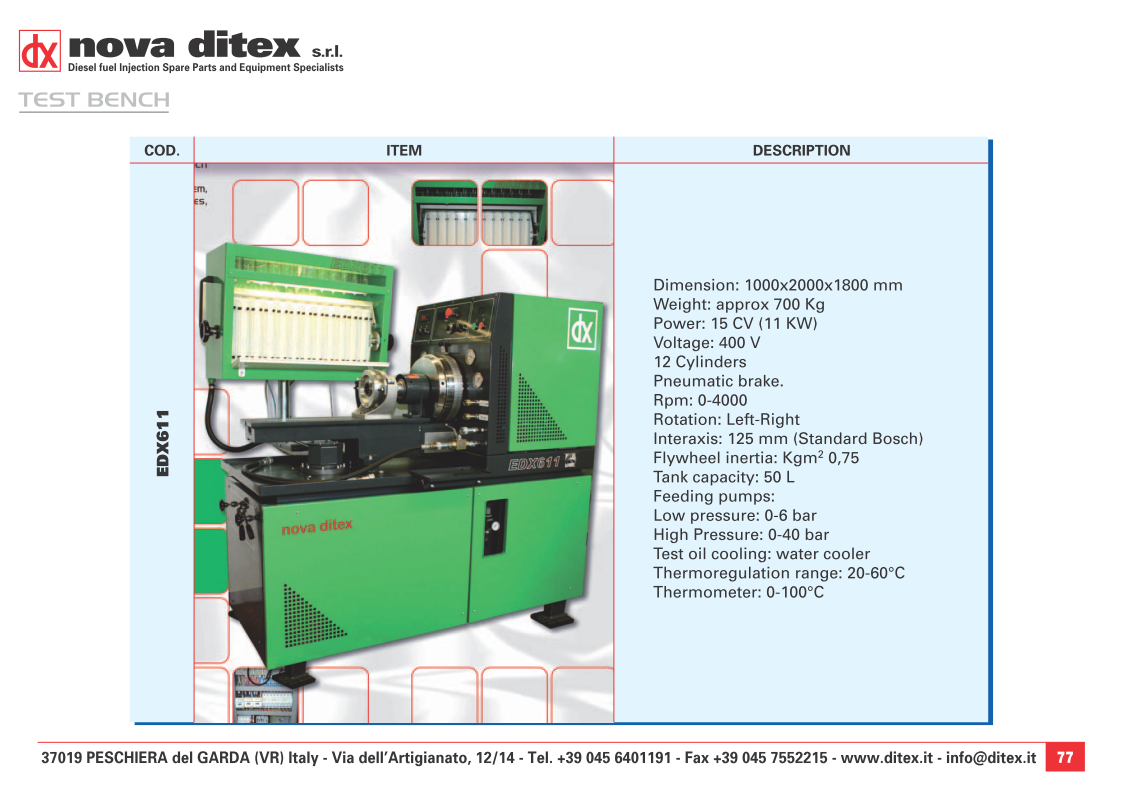 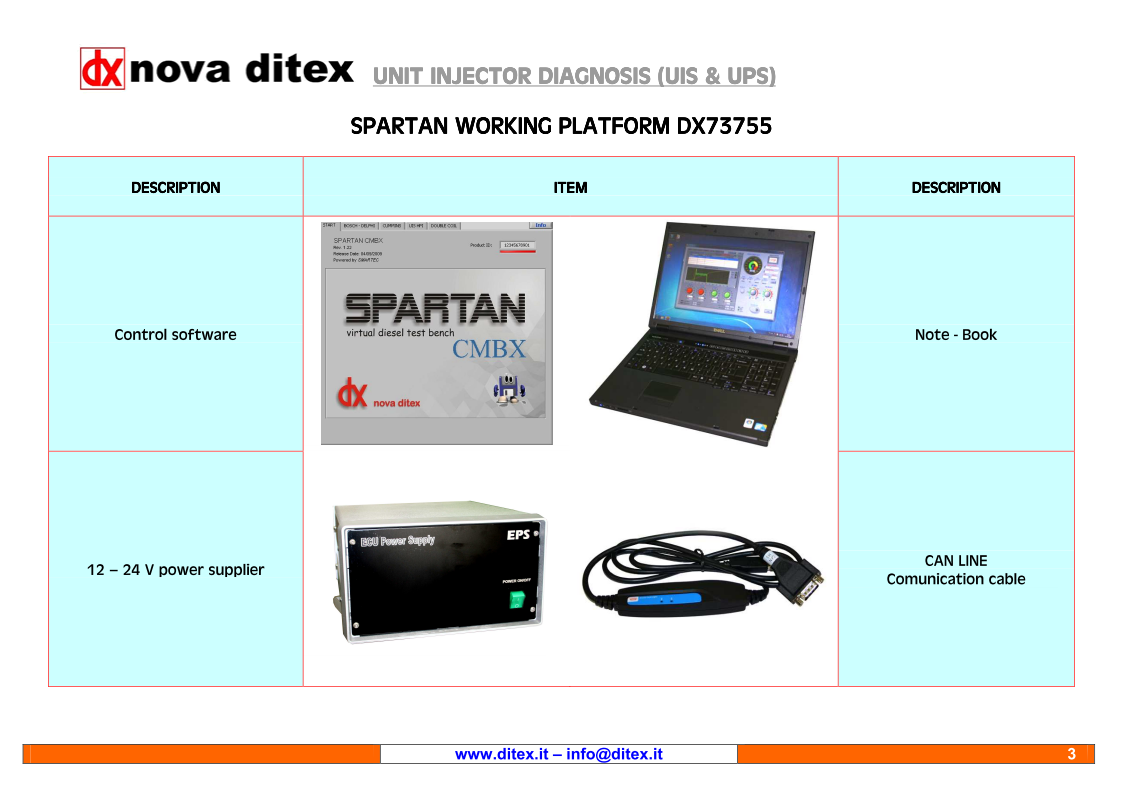 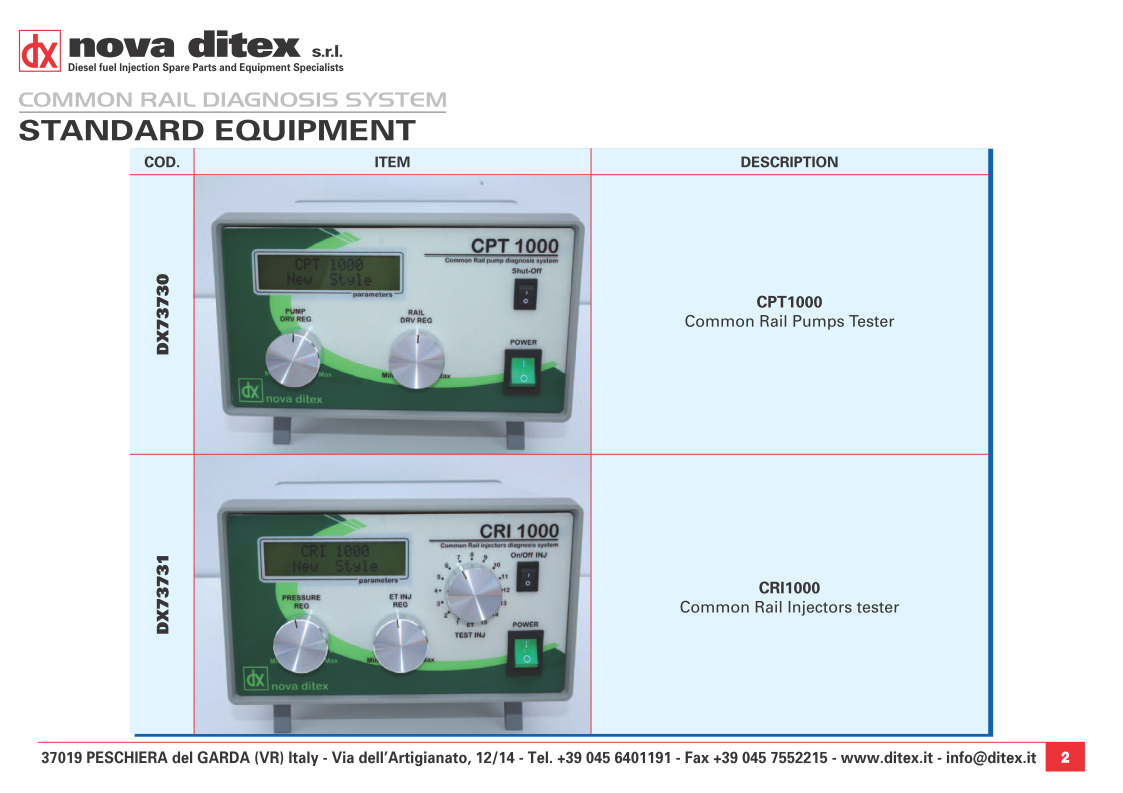 